105學年度第1學期◎生命教育活動 一、生命教育主題宣導- 財團法人器官捐贈移植登錄中心宣導講座 二、全校生命教育講座「夢想進行式，走出自己的路」105.10.19講師:沈芯菱 三、「夢想實踐的第一步-澳洲打工度假與壯遊經驗分享」105.12.14講師:黃     閔琪社工師(參加學生16人)四、「抬耀部落服務經驗分享」105.12.29(參加學生15人)105年10月19日 生命教育夢想行動校園講座-沈芯菱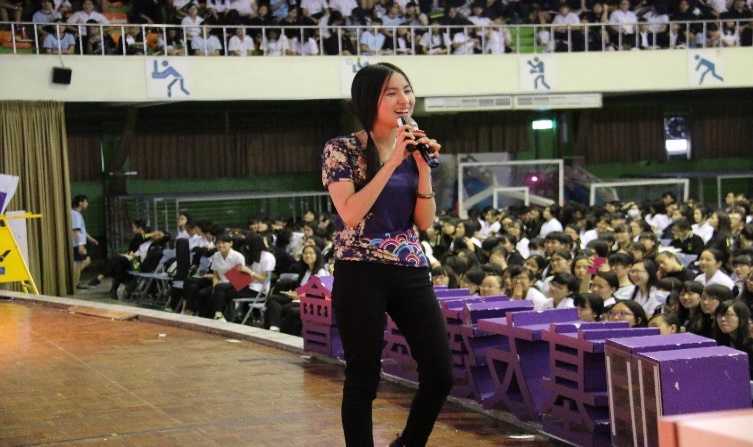 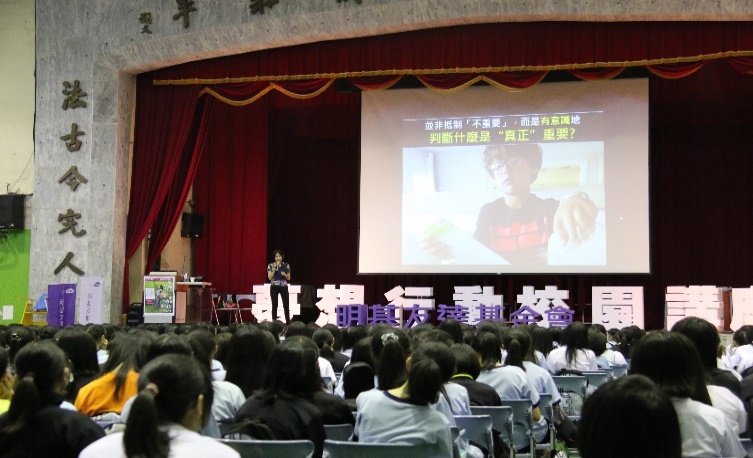 青年慈善家沈芯菱分享如何判斷對人生真正重要的事物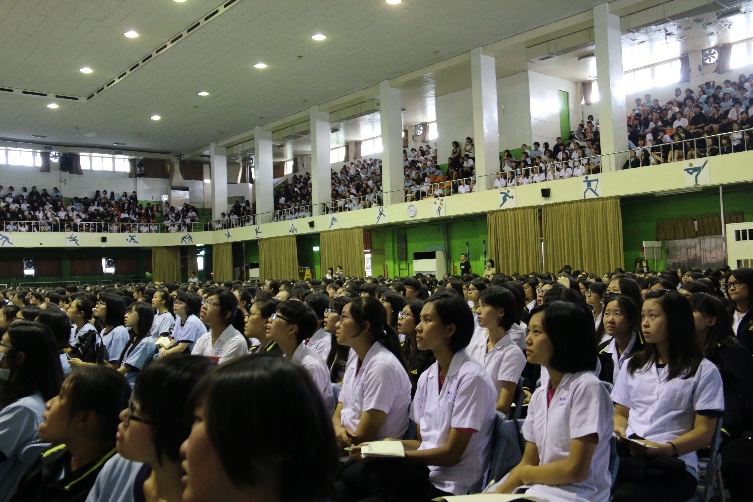 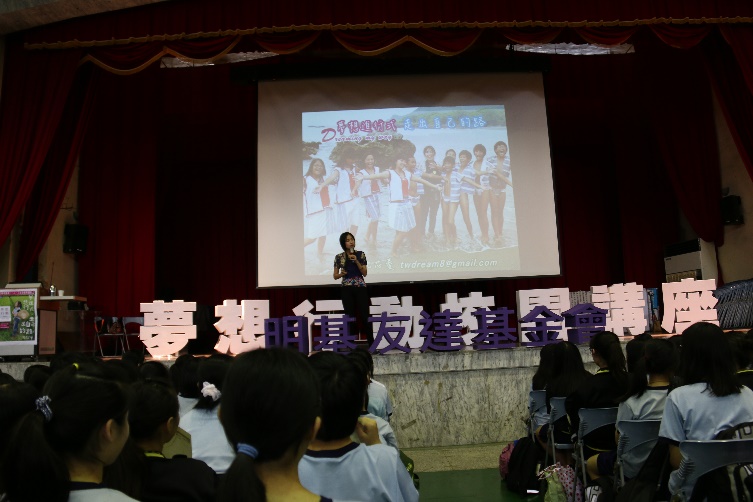 學生專注聆聽分享沈芯菱的經驗分享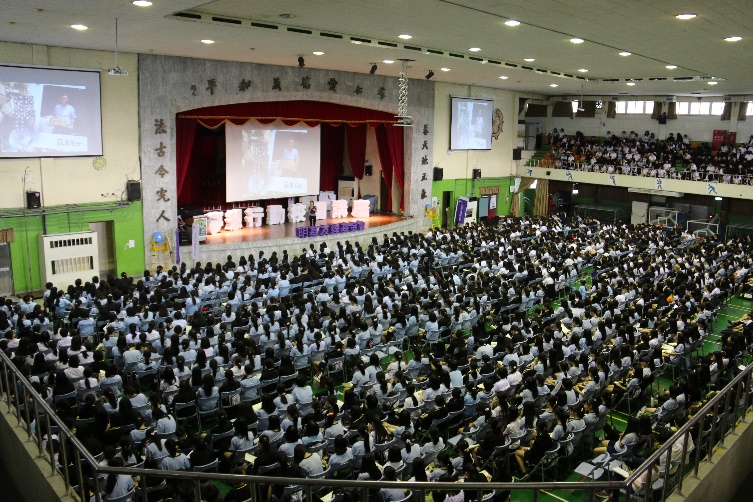 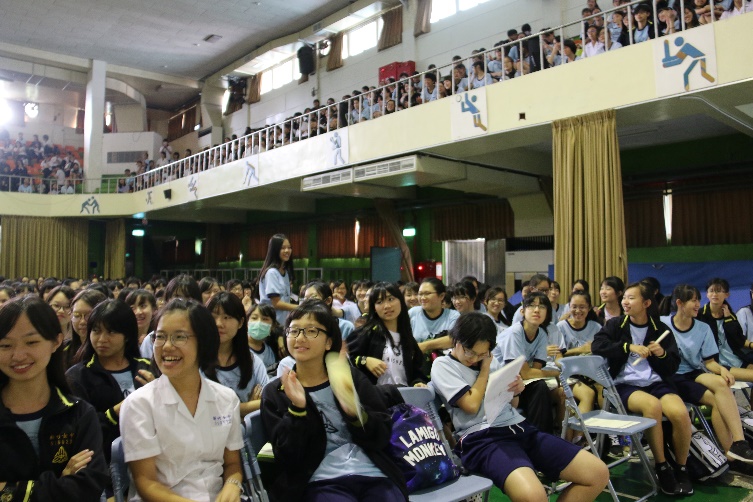 會場俯瞰學生反應熱烈